ЗаключениеКонтрольно-счётной палаты Дубровского районана отчет об исполнении бюджета Дубровского муниципального района Брянской областиза 9 месяцев 2021 годаДубровка 20211. Общие положения.Заключение Контрольно-счётной палаты Дубровского района на отчет об исполнении бюджета Дубровского муниципального района Брянской области  за 9 месяцев 2021 года, подготовлено в соответствии со статьей 264.2 Бюджетного кодекса Российской Федерации, Положением о Контрольно-счётной палате Дубровского района, Стандартом внешнего муниципального финансового контроля 102 «Проведение оперативного контроля за ходом исполнения  решений о бюджете муниципального образования «Дубровский район» на текущий финансовый год и плановый период», пунктом 1.9 Плана работ Контрольно-счётной палаты Дубровского района на 2021 год.Заключение Контрольно-счетной палаты оформлено по результатам оперативного анализа и контроля за организацией исполнения бюджета в 2021 году, отчетности об исполнении бюджета за 9 месяцев 2021 года.Показатели бюджета на 2021 год утверждены решением Дубровского районного Совета народных депутатов от 15.12.2020 года №119-7 «О бюджете  Дубровского муниципального района Брянской области на 2021 год и плановый период 2022 и 2023 годы»,  по доходам в объеме 325354,6  тыс. рублей, в том числе собственные доходы 99825,0  тыс. рублей, по расходам в объеме 325354,6 тыс. рублей,  сбалансированным.В течение отчетного периода в решение 2 раза вносились изменения.С учетом изменений бюджет на 2021 год утвержден по доходам в объеме 361632,5 тыс. рублей, по расходам – 362808,5 тыс. рублей, дефицит бюджета утвержден в объеме 1176,0 тыс. рублей. Источником финансирования дефицита бюджета утверждены частично имеющиеся остатки средств на счете бюджета. По итогам 9 месяцев 2021 года бюджет исполнен по доходам в сумме 252299,2 тыс. рублей, или 69,8% к утвержденным назначениям, по расходам в сумме 253890,9 тыс.  рублей, или 70,0% к утвержденным расходам и 67,6% к годовым назначениям сводной бюджетной росписи, с дефицитом в сумме 1591,7 тыс. рублей.2. Анализ исполнения доходов бюджета.Доходная часть бюджета за 9 месяцев 2021 года исполнена в сумме 252299,2 тыс. рублей, или на 69,8% к годовому прогнозу поступлений. По сравнению с соответствующим уровнем прошлого года доходы увеличились на 45429,4 тыс. рублей, или на 22,0 процента. В структуре доходов бюджета удельный вес налоговых и неналоговых доходов (далее – собственных доходов) составил 26,6%, что ниже уровня соответствующего периода прошлого года на 2,8 процентного пункта. На долю безвозмездных поступлений приходится 73,4 процента.  Собственные доходы бюджета в сравнении с аналогичным отчетным периодом 2020 года увеличились на 7,8%, объем безвозмездных поступлений увеличился на 27,9 процента.Поступления налоговых и неналоговых доходов сложились в сумме 65552,3 тыс. рублей, или 65,7% к годовому прогнозу поступлений.Безвозмездные поступления составили 186746,9 тыс. рублей, или 71,3% к годовому прогнозу поступлений.	Налоговые доходы бюджетаЗа 9 месяцев 2021 года в структуре собственных доходов бюджета на долю налоговых доходов приходится 88,3 процента. В абсолютном выражении поступления в бюджет составили 65552,3 тыс. рублей, или 65,7% годовых плановых назначений.  К соответствующему периоду 2020 года рост поступлений составил 107,8 процента. Основным налогом, сформировавшим доходную часть бюджета за 9 месяцев 2021 года, как и в предыдущем отчетном периоде, являются налог на доходы физических лиц. На его долю приходится 84,3% поступивших налоговых доходов.Налог на доходы физических лиц (НДФЛ) поступил в бюджет в сумме 48780,4 тыс. рублей, годовые плановые назначения исполнены на 64,2 процента. Доля НДФЛ в налоговых доходах составила 84,3 процента. К соответствующему периоду 2020 года поступления увеличились на 336,4 тыс. рублей, или на 0,7 процента.Акцизы по подакцизным товарам (на нефтепродукты) за 9 месяцев 2021 года исполнены на 74,2% годового плана, в структуре налоговых доходов их доля составляет 7,0 процента. В целом поступления акцизов составили 4028,4 тыс. рублей. По сравнению с уровнем аналогичного периода 2020 года поступления акцизных платежей увеличилось на 27,8%, или на 877,3 тыс. рублей.Налог на совокупный доход   поступил в сумме 4164,1 тыс. рублей, годовые плановые назначения исполнены на 89,7 процента, из них: единый налог на вмененный доход – 1162,1 тыс. рублей, единый сельскохозяйственный налог – 1387,0 тыс. рублей, налог, взимаемый с применением патентной системы налогообложения – 1615,0 тыс. рублей. Удельный вес данной подгруппы доходов в структуре налоговых доходов составляет 7,2 процента.  Государственная пошлина за 9 месяцев 2021 года поступила в бюджет в сумме 889,0 тыс. рублей, или 50,5% утвержденного годового объема. По сравнению с соответствующим уровнем прошлого года поступления снизились на 15,3 процента в связи с уменьшением количества обращений физических и юридических лиц для совершения юридически значимых действий.Неналоговые доходы бюджетаНеналоговые доходы за 9 месяцев 2021 года исполнены в сумме 7690,4 тыс. рублей, что составляет 64,3% годовых плановых назначений.  По сравнению с соответствующим уровнем прошлого года поступления увеличились в 2,3 раза, или 4310,9 тыс. рублей. Наибольший удельный вес в объеме неналоговых доходов занимают доходы от продажи материальных и нематериальных активов – 54,6 процента. Поступления составили 4202,2 тыс. рублей, или 68,2% годовых плановых назначений. К соответствующему уровню прошлого поступления увеличились в 5,0 раза.Годовые плановые назначения по доходам от сдачи в аренду имущества выполнены на 59,9%, поступления сложились в сумме 385,4 тыс. рублей.  К аналогичному периоду прошлого года поступления возросли на 5,6 процента.Поступления платы за негативное воздействие на окружающую среду составили 14,8 тыс. рублей, или 32,9% годового плана.  К уровню прошлого года поступления снизились на 47,1 процента.Доходы от оказания платных услуг поступили в бюджет в сумме 469,4 тыс. рублей. Годовой утвержденный план выполнен на 63,9 процента. Годовые плановые назначения по доходам от сдачи в аренду земельных участков выполнены на 53,1%, поступления сложились в сумме 1924,0 тыс. рублей.  К аналогичному периоду прошлого года поступления увеличились на 80,1 процента.Штрафы, санкции, возмещение ущерба поступили за 9 месяцев 2021 года в сумме 699,3 тыс. рублей, или 93,2% утвержденных назначений.Невыясненные поступления, зачисляемые в бюджеты муниципальных районов возвращены в сумме 4,7 тыс. рублей.Безвозмездные поступленияЗа 9 месяцев 2021 года кассовое исполнение безвозмездных поступлений составило 186746,9 тыс. рублей, или 71,3% утвержденных годовых назначений. По сравнению с аналогичным периодом 2020 года общий объем   безвозмездных поступлений увеличился на 27,9%, или на 40708,0 тыс. рублей. Наибольший объем в структуре безвозмездных поступлений – 53,3% занимают субвенции. Объем полученных субвенций за 9 месяцев 2021 года составляет 99583,9 тыс. рублей, или 66,4% плановых назначений и 101,1% к уровню аналогичного периода 2020 года.Дотации поступили в бюджет в сумме 30398,2 тыс. рублей, или 74,1% годового плана, что на 3,5%, или на 1103,8 тыс. рублей меньше уровня прошлого года.Субсидии поступили в бюджет в сумме 44875,8 тыс. рублей, или 79,7% утвержденных назначений.Кассовое исполнение межбюджетных трансфертов сложилось в сумме 12004,5 тыс. рублей, что составляет 83,0% годовых плановых назначений.  К аналогичному периоду прошлого года поступления возросли на 26,2 процента.Возврат остатков субсидий, субвенций и иных межбюджетных трансфертов, имеющих целевое назначение, прошлых лет составляет 115,5 тыс. рублей, из них:- возврат остатков субсидий на организацию бесплатного горячего питания обучающихся, получающих начальное общее образование в государственных и муниципальных образовательных организациях, из бюджетов муниципальных районов – 35,3 тыс. рублей;- возврат прочих остатков субсидий, субвенций и иных межбюджетных трансфертов, имеющих целевое назначение, прошлых лет из бюджетов муниципальных районов – 80,2 тыс. рублей.Администрирование налоговых и неналоговых доходов, безвозмездных поступлений бюджета Дубровского муниципального района Брянской области осуществляли 4 администратора доходов:- администрация Дубровского района (налоговые и неналоговые доходы);- комитет имущественных отношений Дубровского района (неналоговые);- финансовое управление администрации Дубровского района (безвозмездные поступления);- отдел образования администрации Дубровского района (безвозмездные).Сведения о поступлении доходов за 9 месяцев 2021 года представлены в таблице.(тыс. рублей)3. Анализ исполнения расходов бюджета.Объем расходов бюджета на 2021 год, утвержден Решением Дубровского районного Совета народных депутатов от 15.12.2020 № 119-7 «О бюджете Дубровского муниципального района Брянской области на 2021 год и на плановый период 2022 и 2023 годов» (в редакции от 30.06.2021 №158-7) в сумме 362808,5 тыс. рублей. Объем расходов, утвержденный уточненной бюджетной росписью на 1 октября 2021года составляет 375515,8 тыс. рублей, что составляет 103,5% утвержденных решением о бюджете. Исполнение расходов бюджета за 9 месяцев 2021 года составляет 253890,9 тыс. рублей, что соответствует 70,0% объемов утвержденных назначений и 67,2% уточненной бюджетной росписи. К уровню расходов аналогичного периода прошлого года отмечено увеличение на 25,5 процента.Информация об исполнении расходов бюджета представлена в таблице.Тыс. рублей                                                                                                                                                                 Исполнение расходов бюджета за 9 месяцев 2021 года осуществлялось по 10 разделам бюджетной классификации. Наибольший удельный вес в расходах бюджета занимают расходы по разделу 07 «Образование» – 60,1%, или 152518,6 тыс. рублей. Менее 75,0% утвержденных назначений составило исполнение по 7 разделам. Минимальный показатель исполнения расходов отмечен по разделу 05 «Жилищно-коммунальное хозяйство» – 48,4% (4416,4 тыс. рублей), по разделу 10 «Социальная политика» - 37,8% (6936,0 тыс. рублей). Более 75,0% утвержденных назначений составило исполнение по 3 разделам. Максимальный показатель исполнения расходов отмечен по разделу 14 «Межбюджетные трансферты» – 92,1% (2261,5 тыс. рублей). По разделу 01 «Общегосударственные вопросы» за 9 месяцев 2021 года исполнение расходов составило 25458,4 тыс. рублей, или 67,4% утвержденных сводной бюджетной росписью. Доля расходов по разделу в общей структуре расходов бюджета составила 10,0 процента. К соответствующему периоду 2020 года расходы увеличились на 7,9 процента.Структура раздела представлена следующими подразделами:0103 «Функционирование законодательных (представительных) органов государственной власти и представительных органов муниципальных образований» - 338,9 тыс. рублей, или 72,7% утвержденной сводной бюджетной росписи;0104 «Функционирование Правительства Российской Федерации, высших исполнительных органов государственной власти субъектов Российской Федерации, местных администраций» - 15969,7 тыс. рублей, или 67,7% утвержденной сводной бюджетной росписи;0105 «Судебная система» - 3,9 тыс. рублей, или 37,9% утвержденной сводной бюджетной росписи;0106 «Обеспечение деятельности финансовых, налоговых и таможенных органов и органов финансового (финансово-бюджетного) надзора» - 4340,6 тыс. рублей, или 71,3% утвержденной сводной бюджетной росписи;0113 «Другие общегосударственные вопросы» - 4809,3 тыс. рублей, или 63,4% утвержденной сводной бюджетной росписи.По разделу 02 «Национальная оборона» расходы бюджета за 9 месяцев 2021 года сложились в сумме 515,3 тыс. рублей, или 77,3% объема расходов, предусмотренных уточненной бюджетной росписью. К аналогичному периоду 2020 года расходы увеличились на 13,3 процента. Удельный вес расходов по разделу в общей структуре расходов бюджета составил 0,2 процента. Структура раздела представлена одним подразделом 02 03 «Мобилизационная и вневойсковая подготовка», средства направлены на осуществление полномочий сельскими поселениями по первичному воинскому учету на территориях, где отсутствуют военные комиссариаты.По разделу 03 «Национальная безопасность и правоохранительная деятельность» расходы бюджета за 9 месяцев 2021 года составили 2226,4 тыс. рублей, или 61,9% объема расходов, предусмотренных уточненной бюджетной росписью. К аналогичному периоду 2020 года расходы увеличились на 0,8 процента. Удельный вес расходов по разделу в общей структуре расходов бюджета составил 0,9 процента.Структура раздела представлена следующими подразделами:	0309 «Гражданская оборона» - 2185,0 тыс. рублей, или 61,2% утвержденной сводной бюджетной росписи;	0314 «Другие вопросы в области национальной безопасности и правоохранительной деятельности» - 41,4 тыс. рублей, или 51,7% утвержденной сводной бюджетной росписи.По разделу 04 «Национальная экономика» расходы исполнены в объеме 4124,8 тыс. рублей, или 52,8 процента. Доля расходов по разделу в общей структуре расходов бюджета составила 1,6 процента. Объем кассовых расходов к аналогичному периоду 2020 года увеличился в 10,5 раза. Структура раздела представлена подразделами:0401 «Общеэкономические вопросы» - 30,5 тыс. рублей, или 100,0% утвержденной сводной бюджетной росписи;0405 Сельское хозяйство и рыболовство» - 113,6 тыс. рублей, или 91,9% утвержденной сводной бюджетной росписи;0406 «Водное хозяйство» - 87,9 тыс. рублей, или 72,5 % утвержденной сводной бюджетной росписи; 0408 «Транспорт» - 1160,5 тыс. рублей, или 69,0% утвержденной сводной бюджетной росписи; 0409 «Дорожное хозяйство» - 2621,6 тыс. рублей, или 46,9% утвержденной сводной бюджетной росписи; 0412 «Другие вопросы в области национальной экономики» - 110,8 тыс. рублей, или 43,1% утвержденной сводной бюджетной росписи.Анализ использования средств дорожного хозяйства (дорожные фонды) Остаток средств дорожного хозяйства (дорожные фонды) по состоянию на 1 января 2021 года составляет 158,0 тыс. рублей. Расходы на дорожное хозяйство (дорожные фонды) исполнены в объеме 2621,6 тыс. рублей, или на 46,9 процента.  По данным формы 0503178 «Сведения об остатках денежных средств на счетах получателя бюджетных средств» на 01.10.2019 года составляет 252,8 тыс. рублей.	Анализируя данные, представленные в таблице, сделан вывод об использовании средств дорожного фонда на другие цели в сумме 1312,0 тыс. рублей. В связи с отсутствием потребности в течение 9 месяцев 2021 года средства дорожного фонда в сумме 1312,0 тыс. рублей направлены на другие цели, в дальнейшем будут восстановлены и направлены на дорожную деятельность по мере необходимости. По разделу 05 «Жилищно-коммунальное хозяйство» расходы бюджета за 9 месяцев 2021 года составили 4416,4 тыс. рублей, или 48,4% объема расходов, предусмотренных уточненной бюджетной росписью на год. Темп роста к аналогичному периоду 2020 года увеличился в 10,5 раза. Доля расходов раздела в общей структуре расходов составила 1,7 процента.Структура представлена подразделом 05 01 «Жилищное хозяйство» - 133,5 тыс. рублей, подразделом 0502 «Коммунальное хозяйство» - 2535,3 тыс. рублей, подразделом 0505 «Другие вопросы в области жилищно-коммунального хозяйства» - 1747,6 тыс. рублей.  По разделу 07 «Образование» расходы бюджета на 2021 год утверждены сводной бюджетной росписью в сумме 229384,3 тыс. рублей. Кассовое исполнение за 9 месяцев 2021 года составляет 152518,6 тыс. рублей, или 66,5% объема расходов, предусмотренных уточненной бюджетной росписью на год. Доля расходов раздела в общей структуре расходов составила 60,1 процентаСредства направлены на дошкольное образование детей – 37082,0 тыс. рублей, общее образование – 90679,4 тыс. рублей, дополнительное образование – 6911,6 тыс. рублей, молодежная политика – 930,7 тыс. рублей, другие вопросы в области образования – 16916,9 тыс. рублей. По разделу 08 «Культура, кинематография» на 2021 год расходы бюджета утверждены уточненной бюджетной росписью в объеме 25230,0 тыс. рублей. Кассовое исполнение за 9 месяцев 2021 года составляет 17959,2 тыс. рублей, или 71,2% объема расходов, предусмотренных уточненной бюджетной росписью на год. Доля расходов раздела в общей структуре расходов составила 7,1 процентаПо разделу 10 «Социальная политика» на 2021 год расходы бюджета утверждены уточненной бюджетной росписью в объеме 18344,2 тыс. рублей. Кассовое исполнение за 9 месяцев 2021 года составляет 6936,0 тыс. рублей, или 37,8% объема расходов, предусмотренных уточненной бюджетной росписью на год. Средства направлены по подразделу 1001 «Пенсионное обеспечение» в сумме 1383,4 тыс. рублей, 1004 «Охрана семьи и детства» - 4636,4 тыс. рублей, 1006 «Другие вопросы в области социальной политики» - 916,1 тыс. рублей.По разделу 11 «Физическая культура и спорт» на 2021 год расходы бюджета утверждены уточненной бюджетной росписью в объеме 41137,8 тыс. рублей. Кассовое исполнение за 9 месяцев 2021 года составляет 37474,3 тыс. рублей, или 91,1% объема расходов, предусмотренных уточненной бюджетной росписью на год. Доля расходов раздела в общей структуре расходов составила 14,8 процентаПо разделу 14 «Межбюджетные трансферты» на 2021 год расходы бюджета утверждены уточненной бюджетной росписью в объеме 2457,0 тыс. рублей. Кассовое исполнение за 9 месяцев 2021 года составляет 2261,5 тыс. рублей, из них дотации на выравнивание бюджетной обеспеченности – 586,5 тыс. рублей, иные дотации – 1675,0 тыс. рублей.Исполнение в разрезе муниципальных программ и главных распорядителей средств бюджетаИсполнение бюджета осуществлялось в рамках 4 муниципальных программ.Муниципальная программа «Реализация отдельных полномочий Дубровского муниципального района Брянской области (2021 - 2023 годы)» утверждена постановлением администрации Дубровского района №733 от 16.12.2020;Муниципальная программа «Развитие образования Дубровского муниципального района Брянской области (2021-2023 годы)» утверждена постановлением администрации Дубровского района №759 от 21.12.2020;Муниципальная программа «Развитие культуры и сохранение культурного наследия Дубровского муниципального района Брянской области (2021-2023 годы)» утверждена постановлением администрации Дубровского района №734 от 16.12.2020;Муниципальная «Управление муниципальными финансами Дубровского муниципального района Брянской области                                           (2021-2023 годы)» утверждена постановлением администрации Дубровского района №766 от 22.12.2020.Общий уточненный объем финансирования муниципальных программ в соответствии со сводной бюджетной росписью на 2021 год утвержден в сумме 374 271,8 тысяч рублей, или 99,7 процента расходов бюджета.Информация об исполнении муниципальных программ представлена в таблице.тыс. рублейПо итогам 9 месяцев 2021 года кассовое исполнение расходов по муниципальным программам сложилось в сумме 252921,9 тыс. рублей, что составляет 67,6 процент бюджетных ассигнований, утвержденных сводной бюджетной росписью.Ниже среднего уровня сложилось исполнение по 1 программе:«Развитие образования Дубровского муниципального района Брянской области (2021-2023 годы)"» - 66,2 процента.Не программная часть бюджета исполнена в сумме 969,0 тысячи рублей. Расходы отнесены на обеспечение деятельности законодательного (представительного), контрольного органа муниципального образования и выплаты из резервного фонда местной администрацией на оказание финансовой помощи населению в связи с утратой ими имущества первой необходимости при пожарах.В отчетном периоде расходы бюджета осуществляли шесть главных распорядителей бюджетных средств.Анализ исполнения расходной части бюджета главными распорядителями приведен в таблице(тыс. рублей)По итогам за 9 месяцев 2021 года расходы бюджета исполнены в объеме 253890,9 тысячи рублей, что составляет 67,6 процента сводной бюджетной росписи. К уровню 2020 года расходы снизились на 22,0 процентаДефицит (профицит) бюджета и источники внутреннего финансирования дефицита бюджетаБюджет Дубровского муниципального района Брянской области на 2021 год и на плановый период 2022 и 2023 годов утвержден сбалансированным, по доходам и расходам в сумме 325 354,6 тысяч рублей, решением Дубровского районного Совета народных депутатов от 25.12.2020 года №119-7, С учетом изменений бюджет утвержден по доходам в сумме 361632,5 тыс. рублей, по расходам – 362808,5 тыс. рублей.         Решением Дубровского районного Совета народных депутатов от 23.04.2021 года № 142-7 «О внесении изменений в решение  «О бюджете Дубровского муниципального района Брянской области на 2021 год и на плановый период 2022 и 2023 годов» размер дефицита утвержден в сумме  995,0 тыс. рублей;  решением Дубровского районного Совета народных депутатов от 30.06.2021 года № 158-7 «О внесении изменений в решение  «О бюджете Дубровского муниципального района Брянской области на 2021 год и на плановый период 2022 и 2023 годов» размер дефицита утвержден в сумме  180,9 тыс. рублей. Источниками финансирования дефицита бюджета являются остатки средств на начало года в сумме 1 175,9 тыс. рублей.  В течение анализируемого периода в сводную бюджетную роспись по источникам финансирования дефицита бюджета 2 раза вносились изменения в плановые назначения на общую сумму 1 175,9 тыс. рублей.  Уточненной бюджетной росписью на 1 октября 2021 года источники внутреннего финансирования дефицита бюджета утверждены в сумме (-) 1 175,9 тыс. рублей в соответствии с фактическим исполнением за 2020 год.  Анализ исполнения резервного фонда 	Порядок использования бюджетных ассигнований резервного фонда администрации Дубровского района установлен постановлением администрации Дубровского района от 25.06.2019 года №476 (в ред. от 26.12.2019г. №994).	В соответствии с решением от 15.12.2020 года №119-7 «О бюджете Дубровского муниципального района Брянской области на 2021 год и на плановый период 2022 и 2023 годов» резервный фонд администрации утвержден в сумме 100,0 тыс. рублей.     В отчетном периоде изменения в объем резервного фонда администрации Дубровского района не вносились.Расходование средств резервного фонда отражено по разделу «Социальная политика», подраздел 10 06 «Другие вопросы в области социальной политики». В соответствии с распоряжением администрации Дубровского района от 26.01.2021 №20р, от 09.04.2021 №123-р, от 13.05.2021 №174-р, от 19.05.2021 №190-р на расходование средств резервного фонда за 9 месяцев 2021 года выделено 90,0 тысяч рублей.   Расходы направлены на оказание материальной помощи населению пострадавшим в результате пожара.ВыводыК внешней проверке представлена отчетность об исполнении бюджета Дубровского городского поселения Дубровского муниципального района Брянской области. Состав отчета об исполнении бюджета поселения сформирован в соответствии с Инструкцией о порядке составления и предоставления годовой, квартальной и месячной отчетности об исполнении бюджетов бюджетной системы Российской Федерации, утвержденной приказом Минфина России от 28.12.2010 №191н.ПредложенияНаправить заключение Контрольно-счетной палаты Дубровского района на отчет об исполнении бюджета Дубровского муниципального района Брянской области за 9 месяцев 2021 года председателю Дубровского районного Совета народных депутатов. Направить заключение Контрольно-счетной палаты Дубровского района на отчет об исполнении бюджета Дубровского муниципального района Брянской области за 9 месяцев 2021 года Главе администрации Дубровского района с предложениями:главным администраторам доходов бюджета проанализировать прогнозируемые годовые объемы администрируемых доходов бюджета в целях их корректировки при наличии объективных причин;главным распорядителям средств бюджета принять меры по своевременному исполнению мероприятий муниципальных программ в целях достижения запланированных результатов и показателей; обратить особое внимание на исполнение переданных полномочий по внутреннему муниципальному контролю, есть риски неправомерного использования бюджетных средств Пеклинским и Сещинским сельскими поселениями Дубровского района.И.о председателя 					Н.А. Дороденкова НаименованиеИсполнено9 месяцев 2020Утверждено2021Уточнено2021Исполнено9 месяцев 2021Налоговые и неналоговые доходы, всего.60830,999825,099825,065552,3налоговые доходы:57451,487869,087869,057861,9- НДФЛ48444,076033,076033,048780,4- акцизы по подакцизным товарам3151,15432,05432,04028,4- единый налог на вмененный доход2873,71026,01026,01162,1- единый с/х налог1838,71693,01693,01387,0- налог, взимаемый в связи с применением патентной системы налогообложения94,61922,01922,01615,0- Государственная пошлина  1049,31762,01762,0889,0- задолженность и перерасчеты по отмененным налогам и сборам0,01,01,00,0неналоговые доходы:3379,511956,011956,07690,4- Доходы от сдачи в аренду земельных участков1068,33623,03623,01924,0- Доходы от сдачи в аренду имущества364,8643,0643,0385,4- Плата за негативное воздействие на окружающую среду28,045,045,014,8- Доходы от оказания платных услуг468,3735,0735,0469,4- Доходы от продажи материальных и нематериальных активов833,76160,06160,04202,0- штрафные санкции616,4750,0750,0699,3- прочие неналоговые поступления0,00,00,0-4,7Безвозмездные поступления:146038,9225529,6261807,5186746,9- дотации:31502,040397,841043,530398,2- субсидии 6544,120688,856320,844875,8- субвенции:98481,0149974,5149974,799583,9- иные межбюджетные трансферты9511,814468,514468,512004,5Возврат остатков субсидий, субвенций и иных межбюджетных трансфертов0,00,00,0-115,5Итого206869,8325354,6361632,5252299,2НаименованиеРазделИсполнено9 месяцев2020Утверждено Решением от 15.12.2020 №119-7Уточнено Решением от 30.06.2021 №158-7Сводная бюджетная росписьИсполнено9 месяцев 2021Общегосударственные вопросы0123598,338044,937954,937756,425458,4Национальная оборона02454,9666,3666,3666,3515,3Национальная безопасность и правоохранительная деятельность032208,23599,43599,43599,32226,4Национальная экономика043065,07631,68014,67804,64124,8Жилищно-коммунальное хозяйство05420,97739,99186,09130,94416,4Охрана окружающей среды060,00,0200,05,00,0Образование07141836,6216072,7216806,6229384,3152518,6Культура, кинематография0817760,125115,325280,025230,017959,2Социальная политика106747,818095,118314,218344,26936,0Физическая культура и спорт114781,86457,440854,541137,837474,3Межбюджетные трансферты141380,81932,01932,02457,02261,5Итого202254,4325354,6362808,5375515,8253890,9Наименование показателяУтвержденотыс. рублейИсполненотыс. рублейДоходы, в том числе:5432,04028,4Акцизы на нефтепродукты5432,04028,4Расходы, в том числе:5590,02621,6За счет остатков средств158,0158,0Акцизы на нефтепродукты5432,02463,6Остаток на 01.10.2021 – 1564,8 тыс. рублейОстаток на 01.10.2021 – 1564,8 тыс. рублейОстаток на 01.10.2021 – 1564,8 тыс. рублейНаименование программыУточнено бюджетной росписьюИсполнено на 01.10.2021% исполненияРеализация отдельных полномочий Дубровского муниципального района Брянской области (2021 - 2023 годы)120180,482532,968,7"Развитие образования Дубровского муниципального района Брянской области                                                      (2021-2023 годы)"220835,2146209,066,2"Развитие культуры и сохранение культурного наследия Дубровского муниципального района Брянской области                                                                                    (2021-2023 годы)"25230,017959,271,2"Управление муниципальными финансами Дубровского муниципального района Брянской области                                                                      (2021-2023 годы)"8026,26220,877,5Итого по программам:374271,8252921,967,6Непрограммная деятельность1244,0969,077,9Всего375515,8253890,967,6НаименованиеИсполнено   на 01.10.2020 Сводная бюджетная роспись  2021 годИсполнено на 1.10.2021% исполнения12356Администрация Дубровского района (900)70710,5158489,5110311,569,6Дубровский районный Совет народных депутатов                                                     (901)294,9466,4338,972,7Финансовое управление администрации Дубровского района                                    (902)5408,48126,26310,877,7Контрольно-счетная палата Дубровского района                                                           (903)337,7518,8381,373,5Комитет правовых и имущественных отношений (904)939,11596,01169,2124,5Отдел образования администрации Дубровского района (905)124563,8206318,9135379,265,6ИТОГО:202254,4375515,8253890,967,6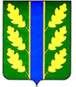 